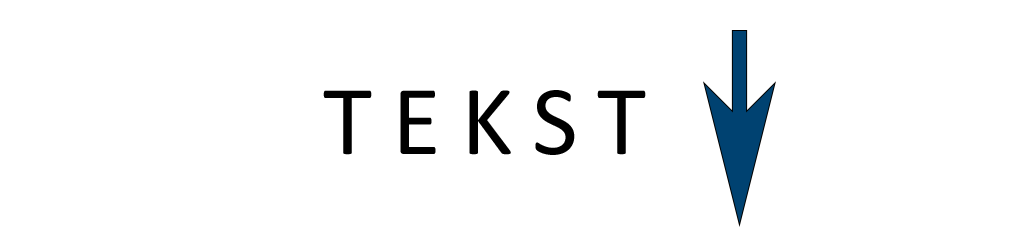 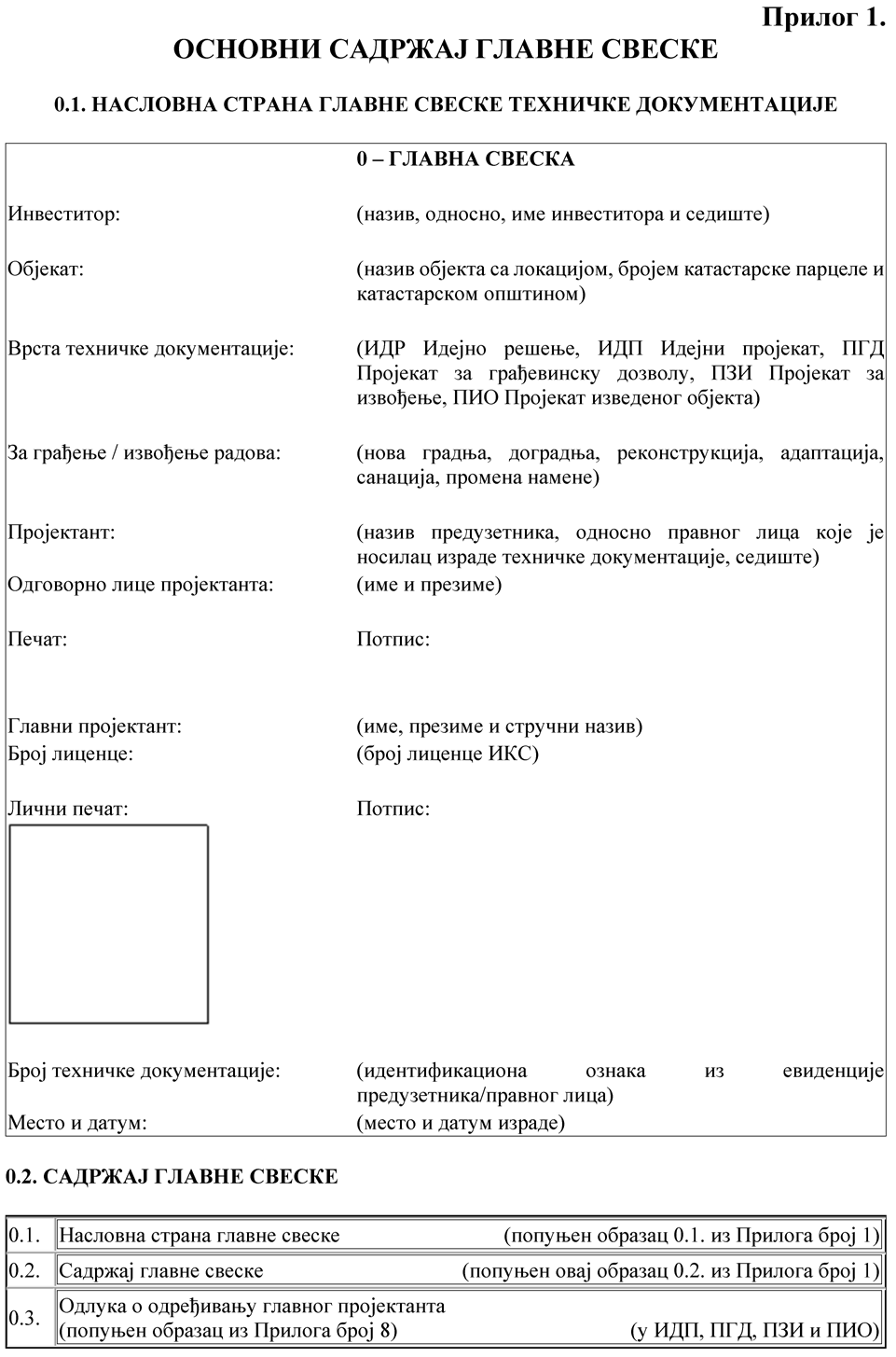 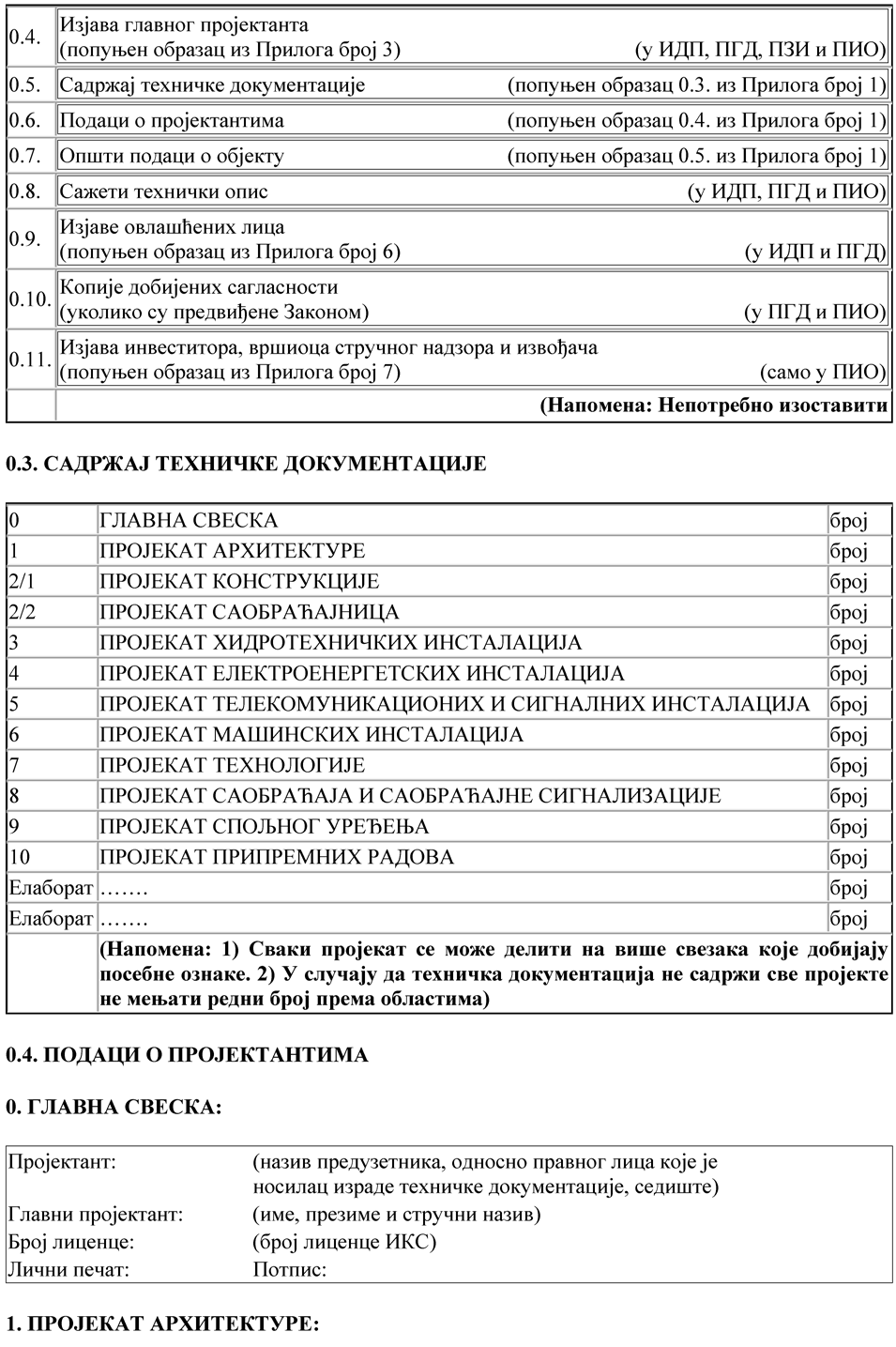 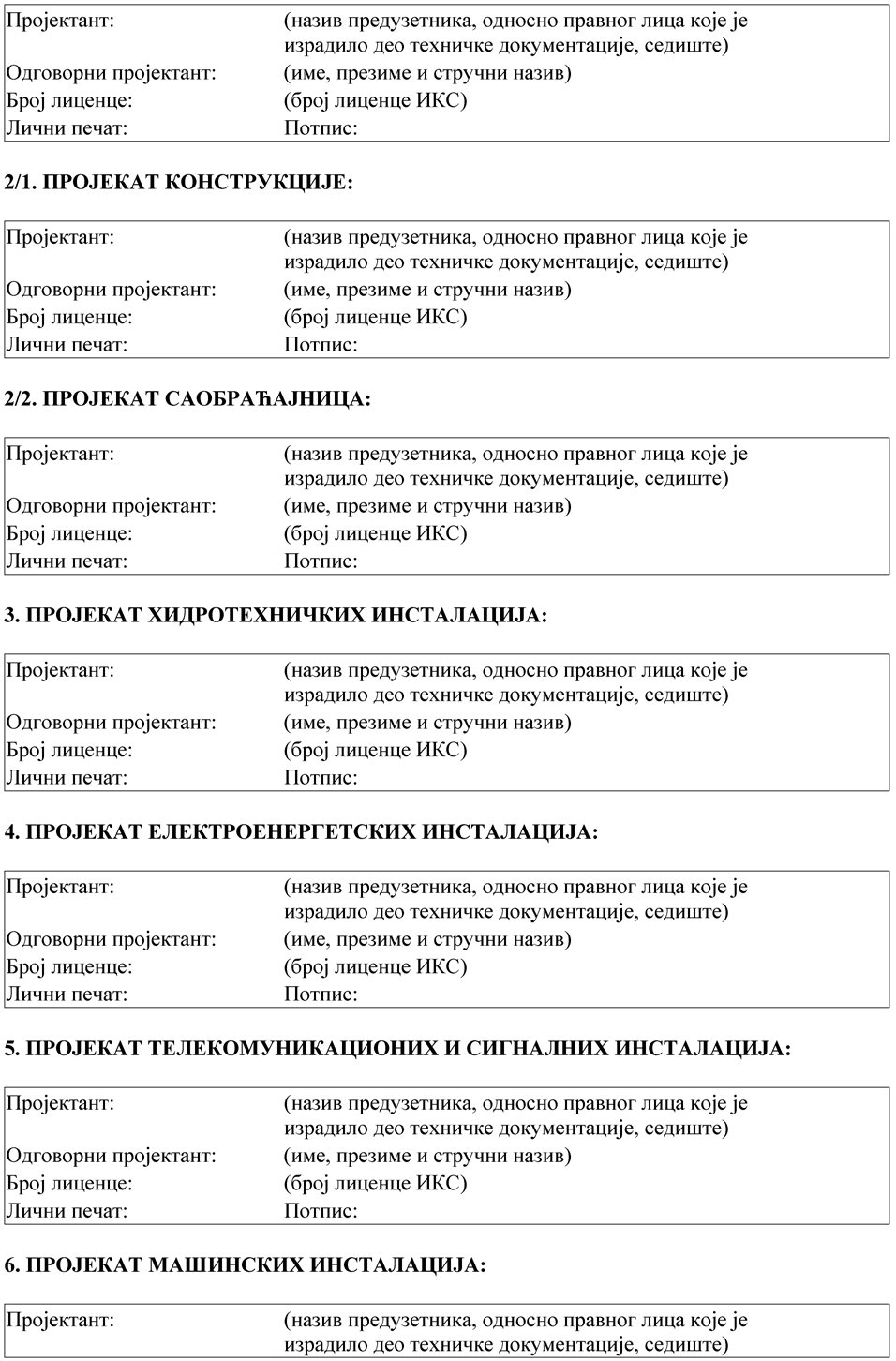 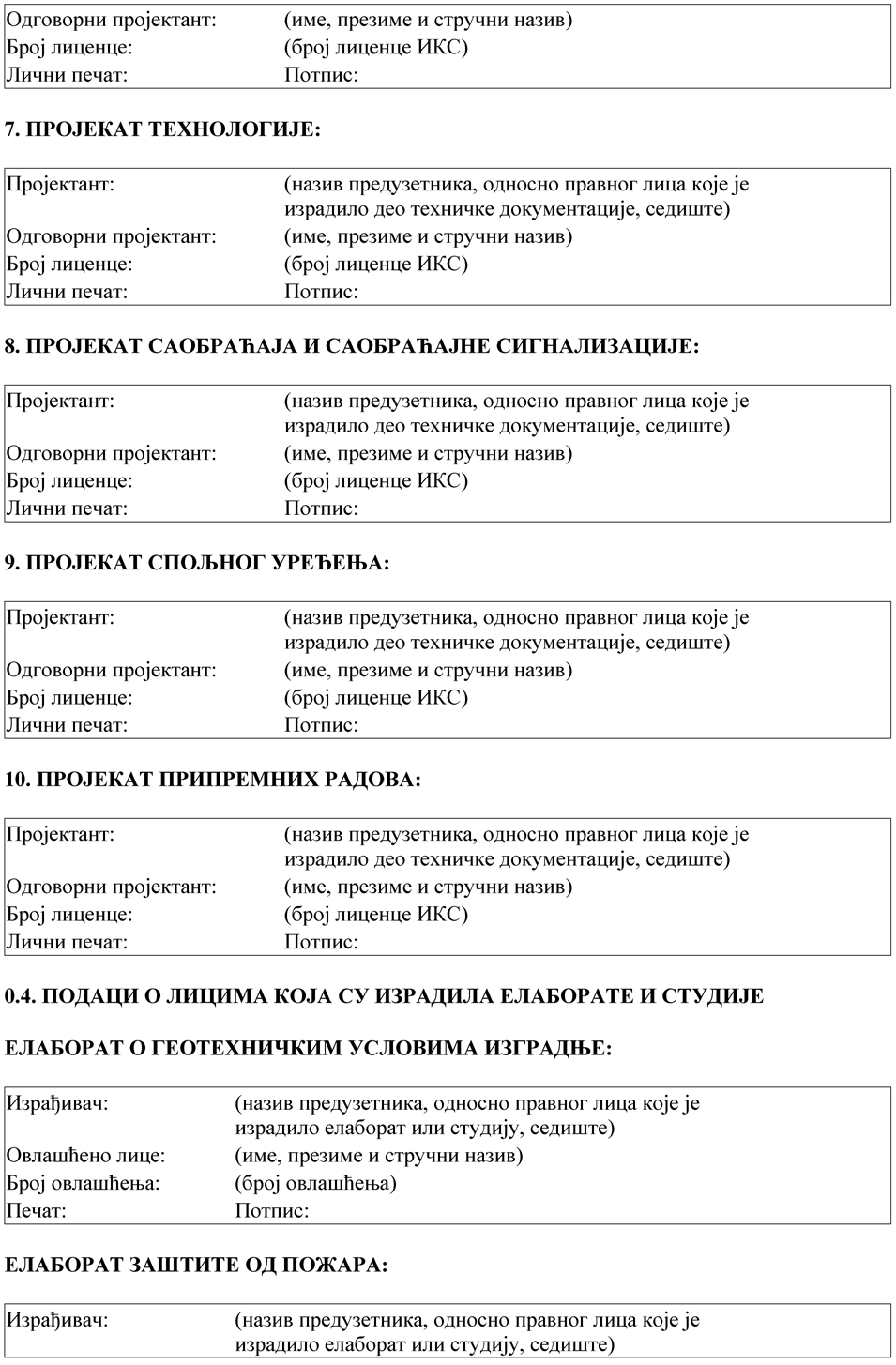 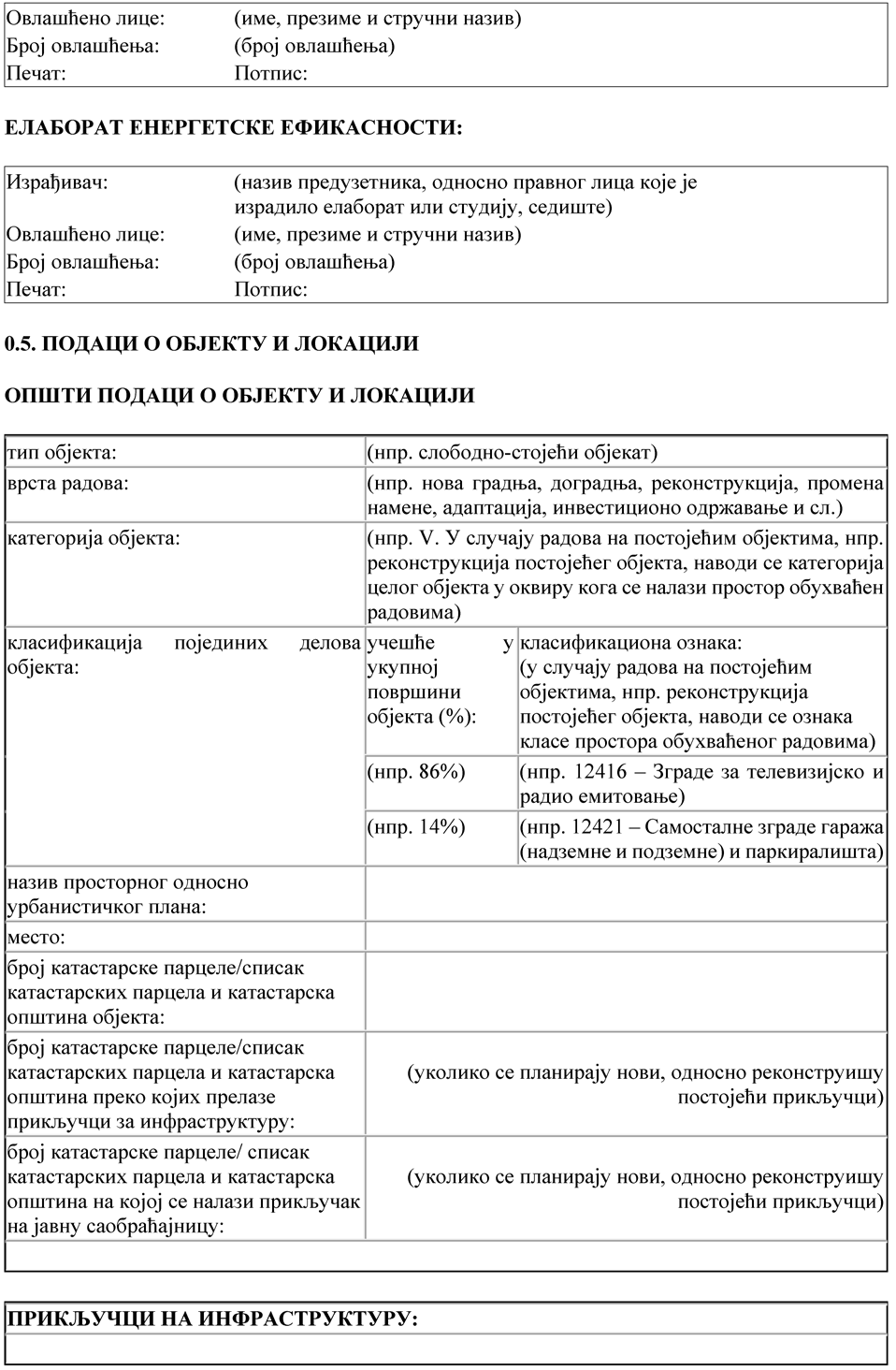 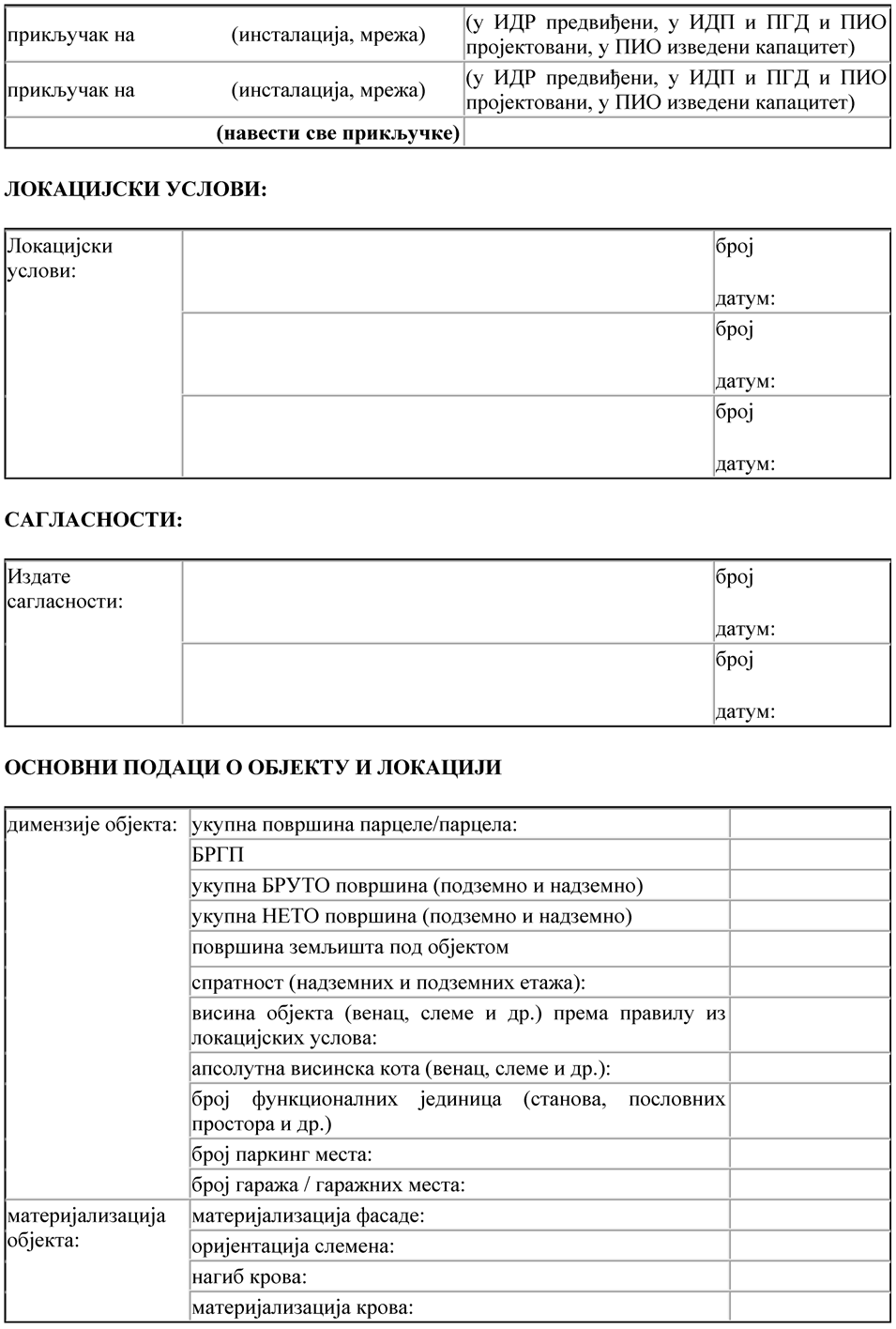 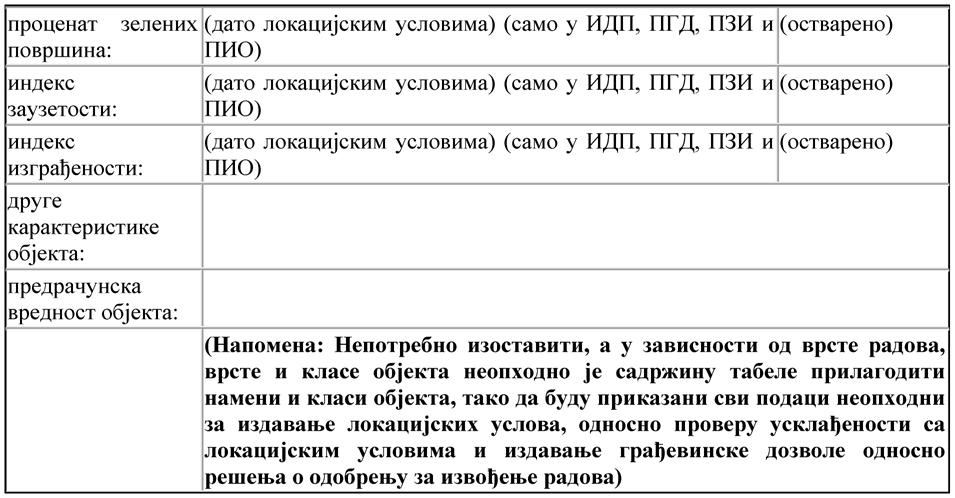 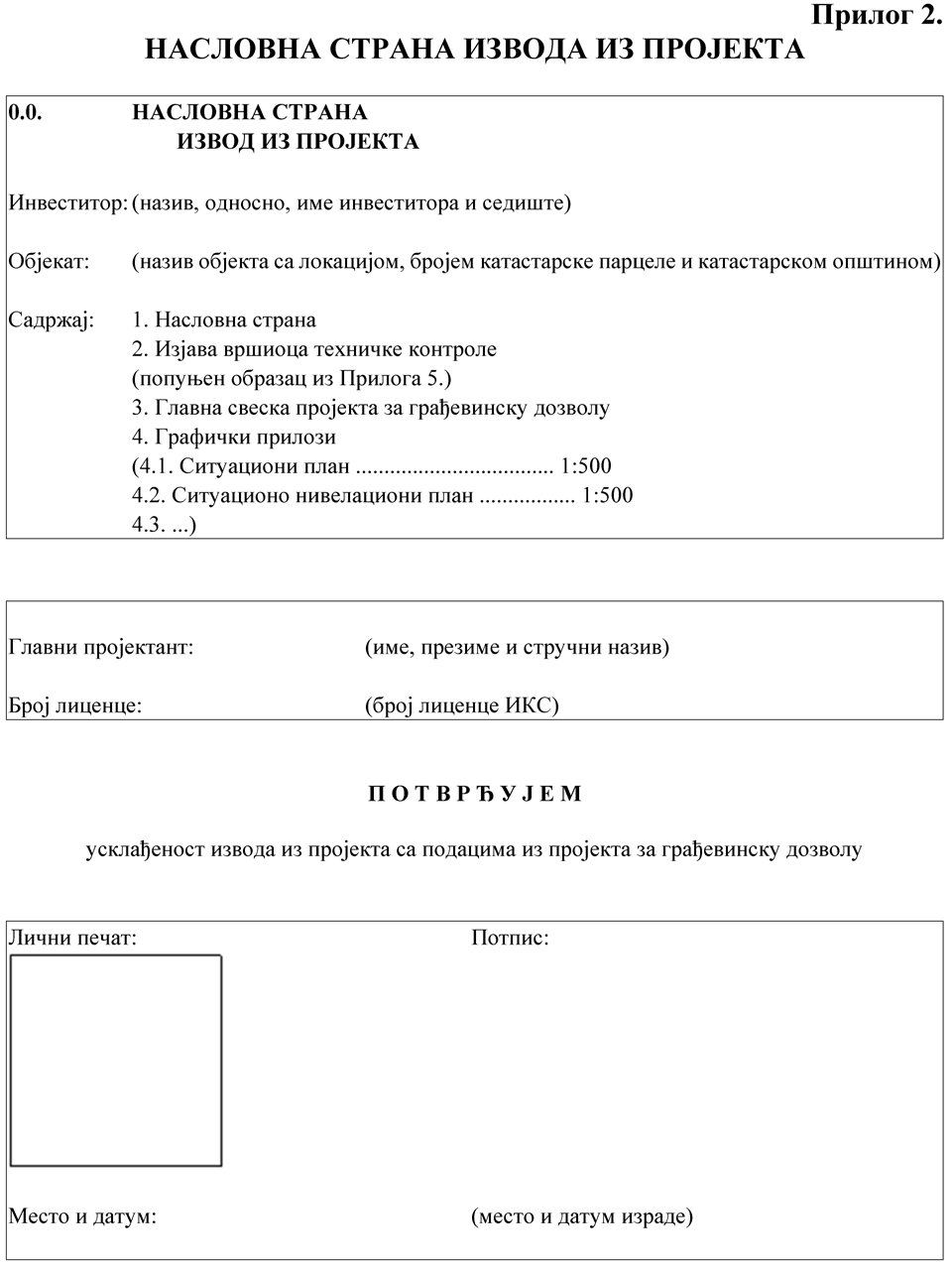 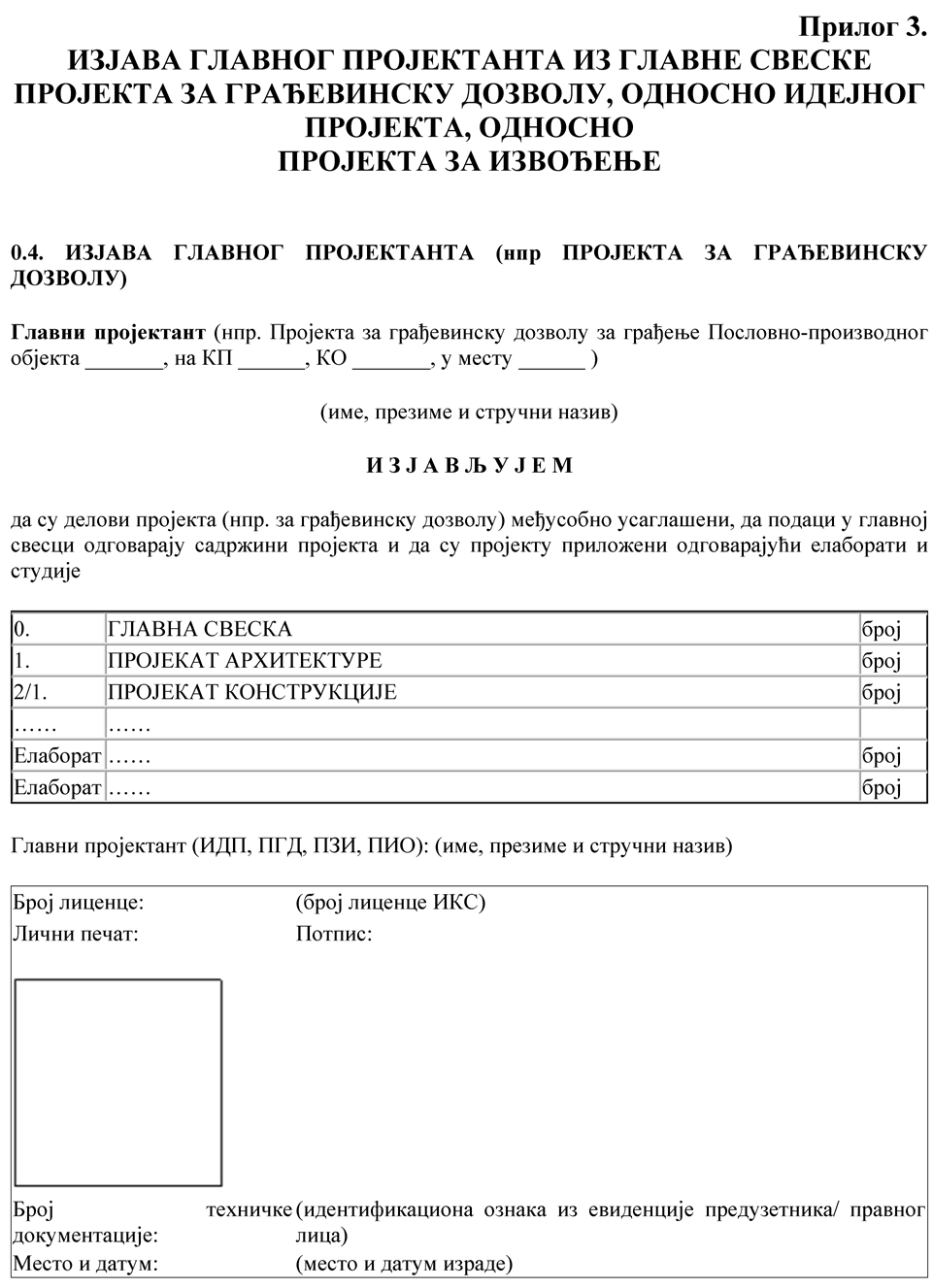 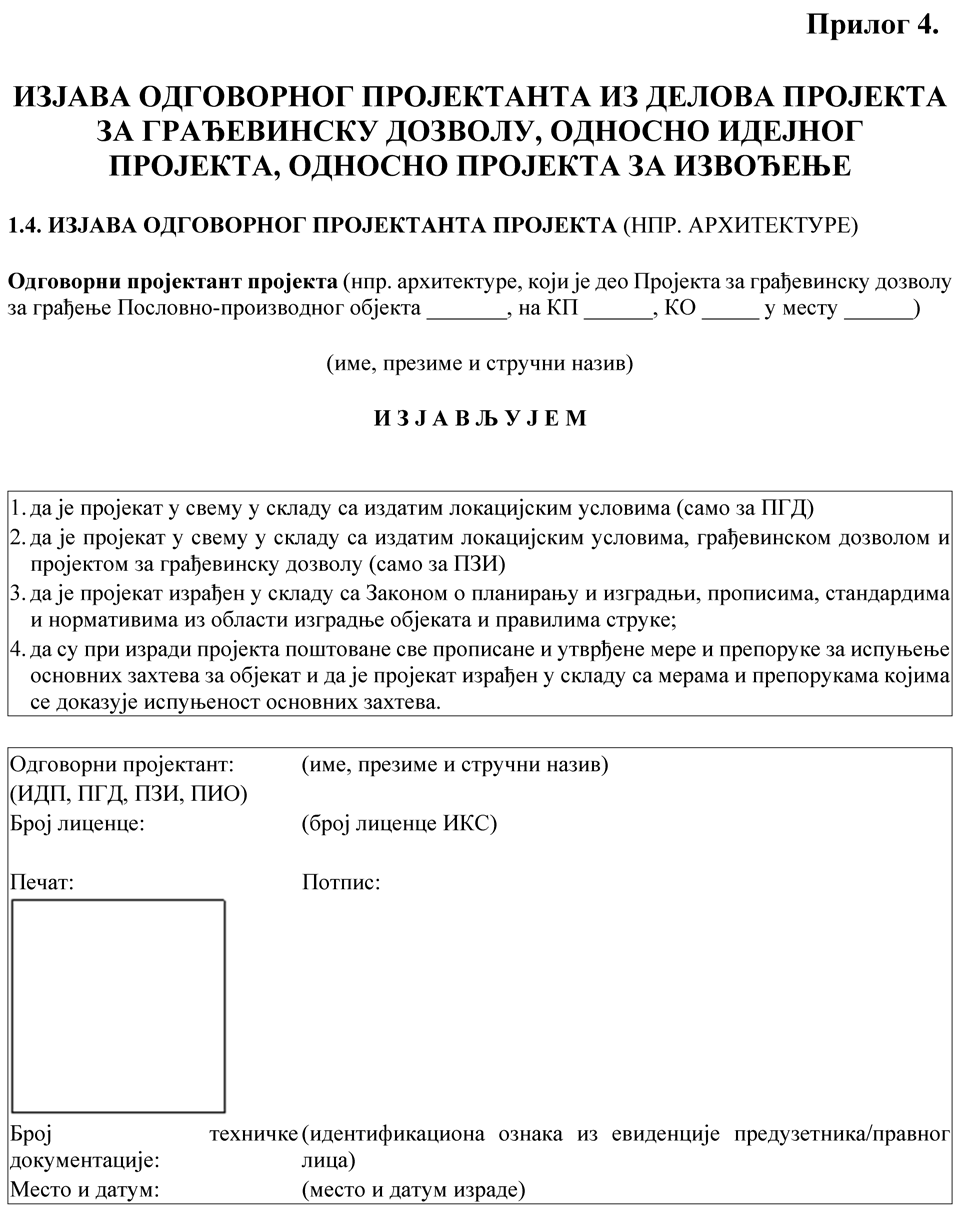 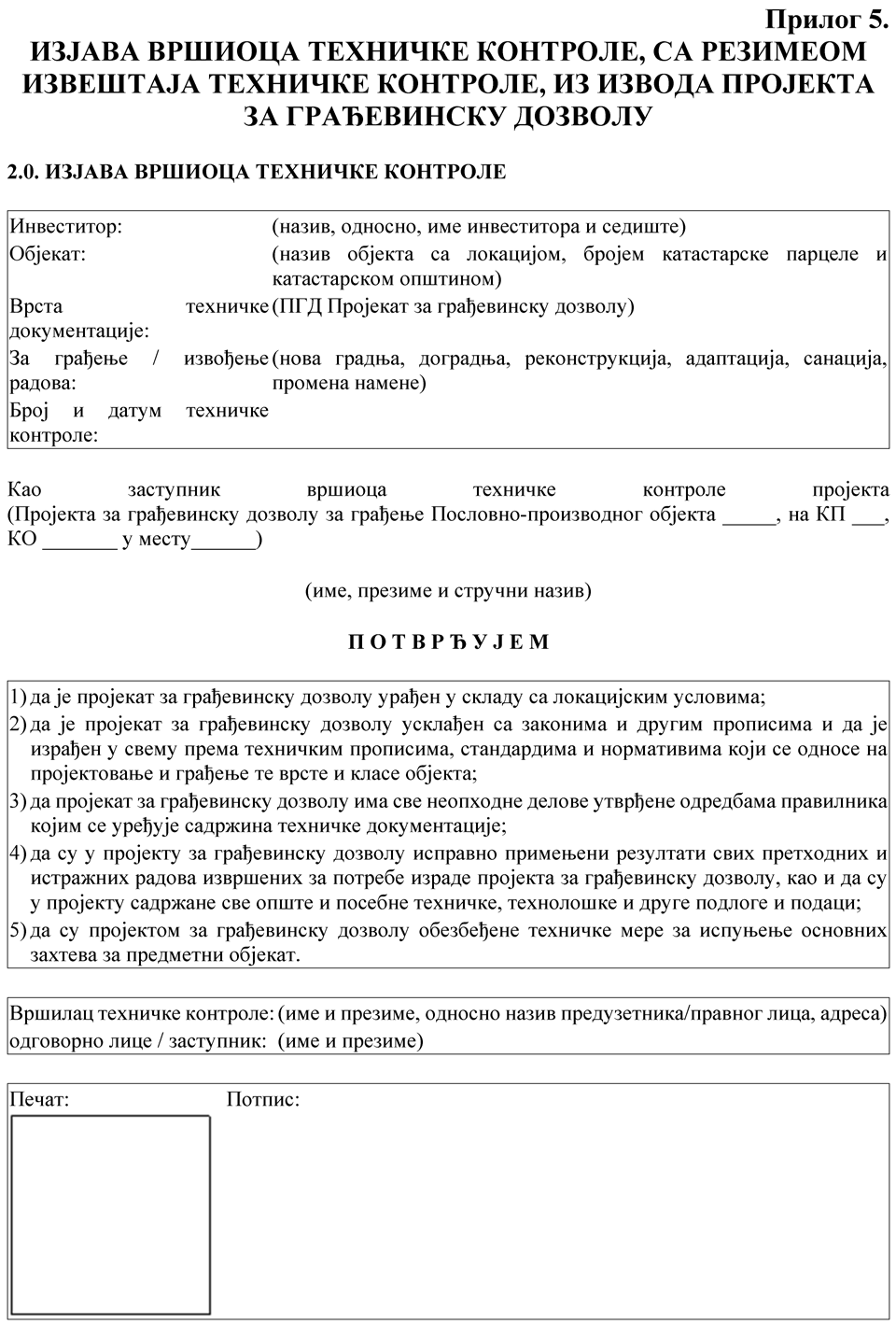 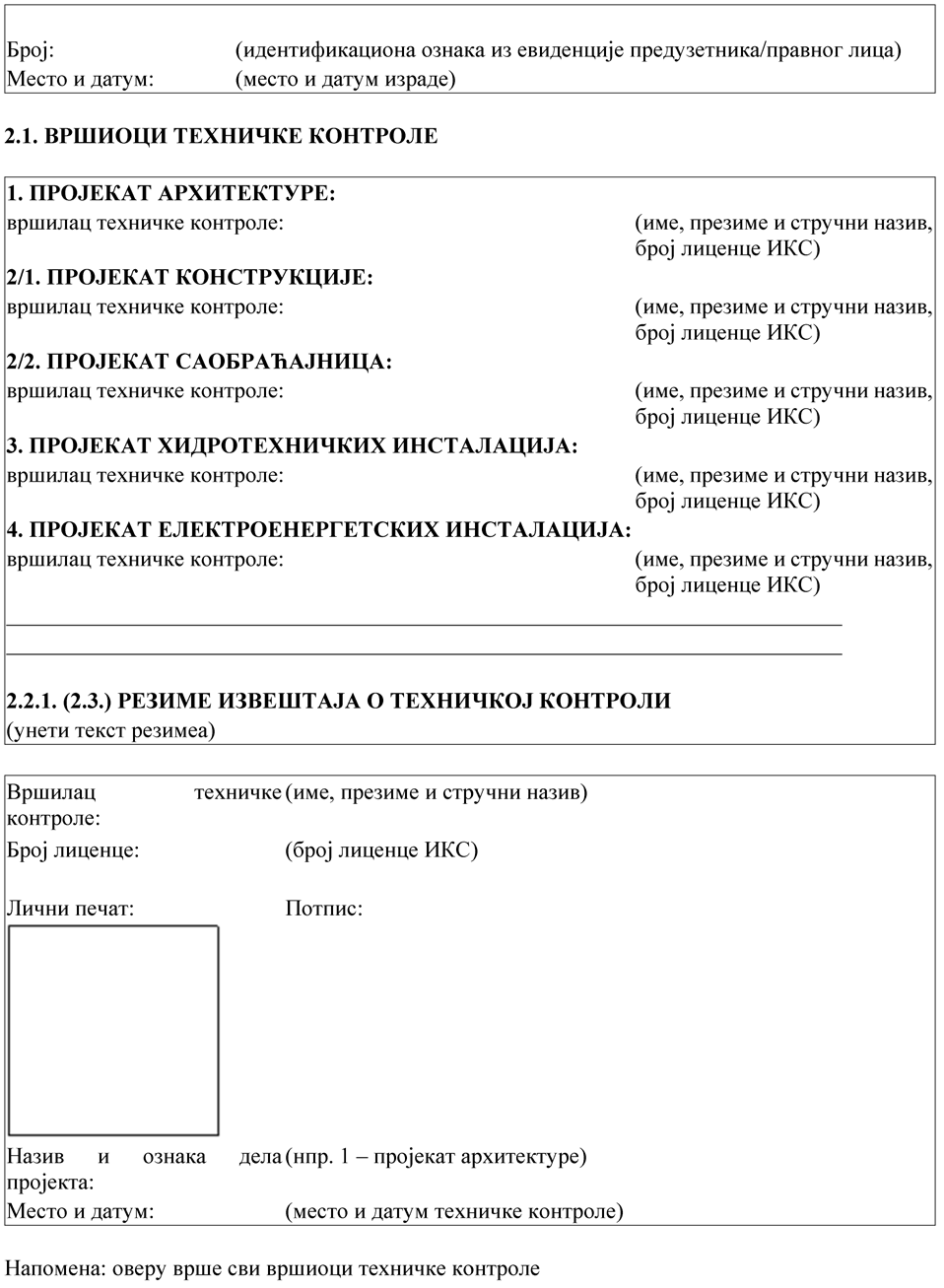 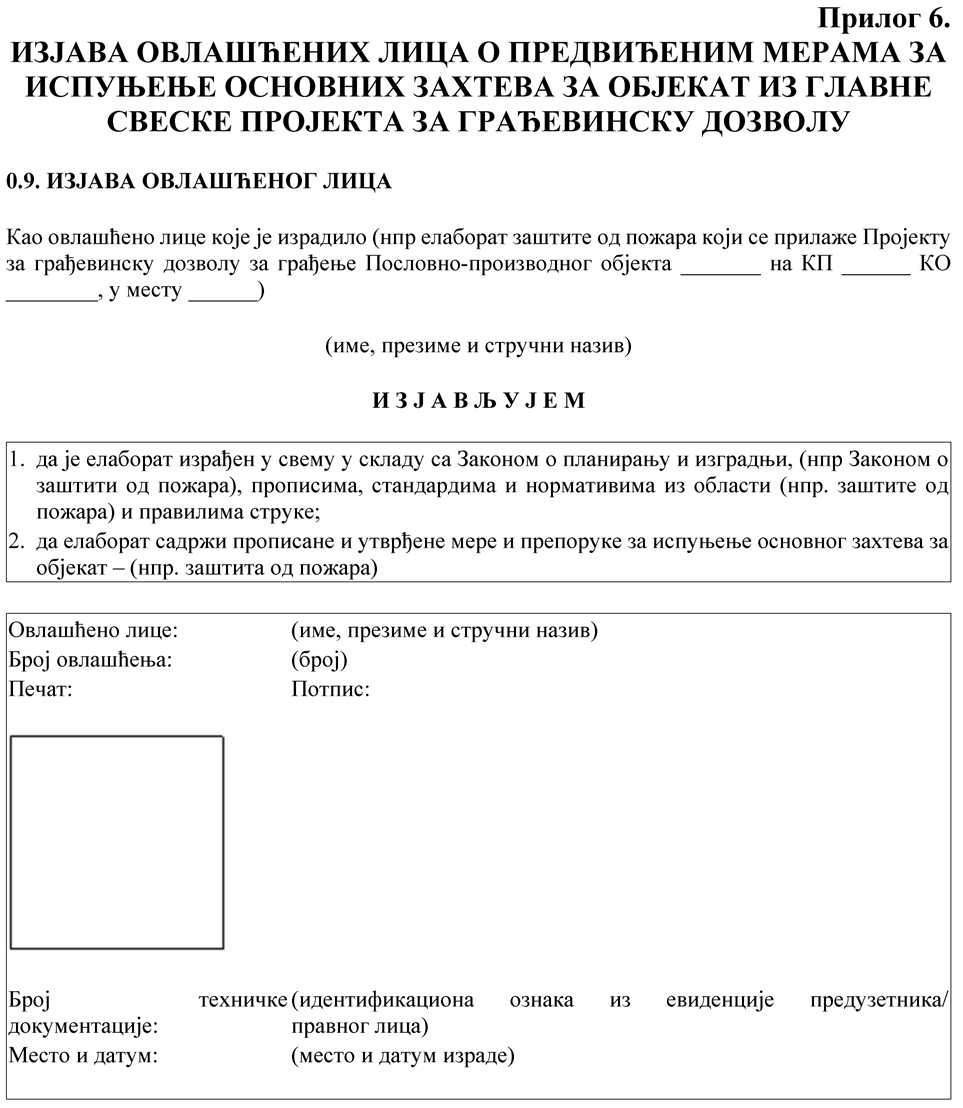 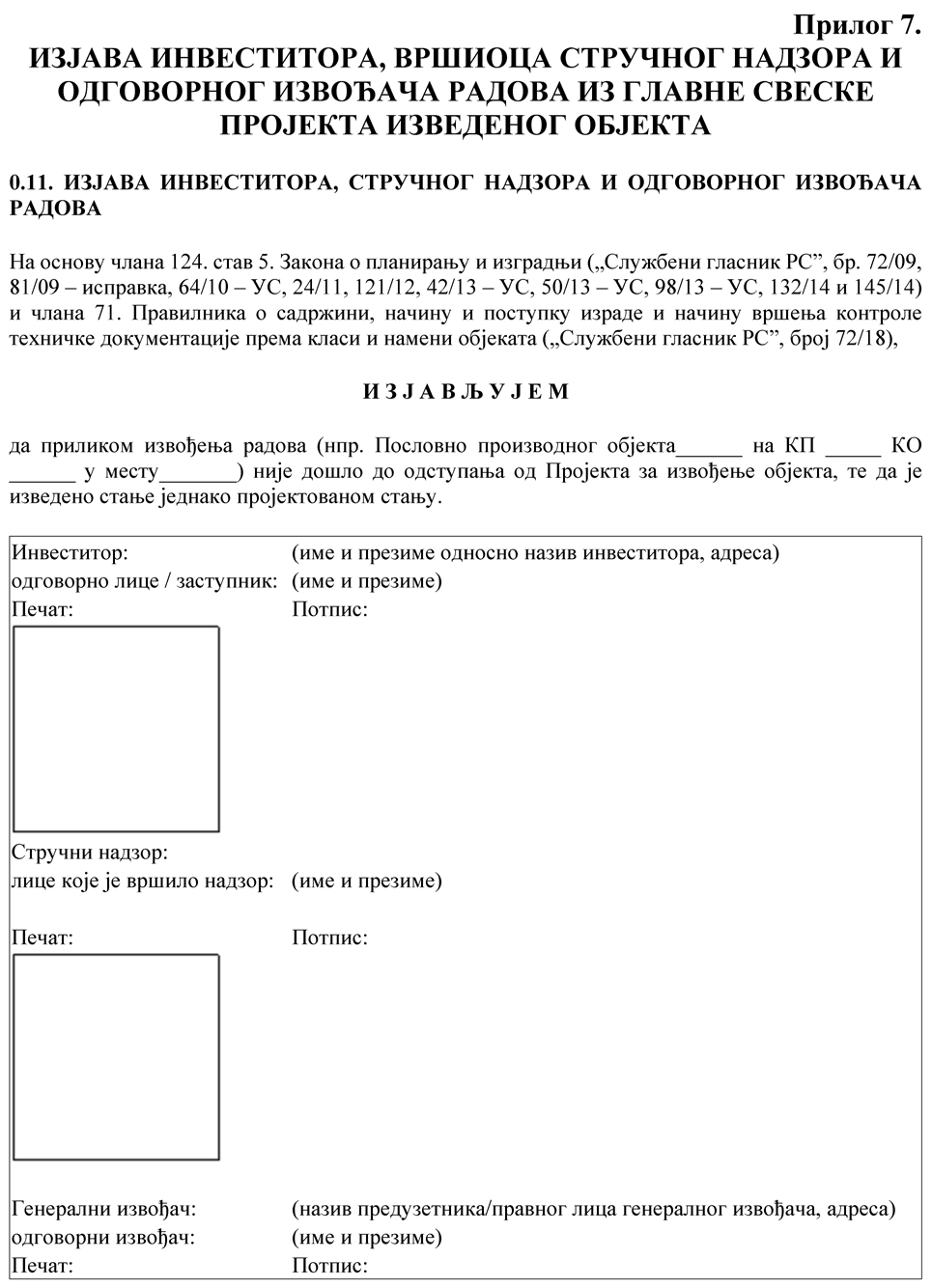 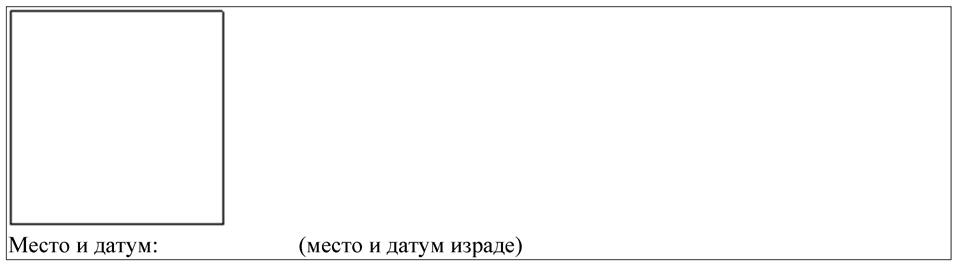 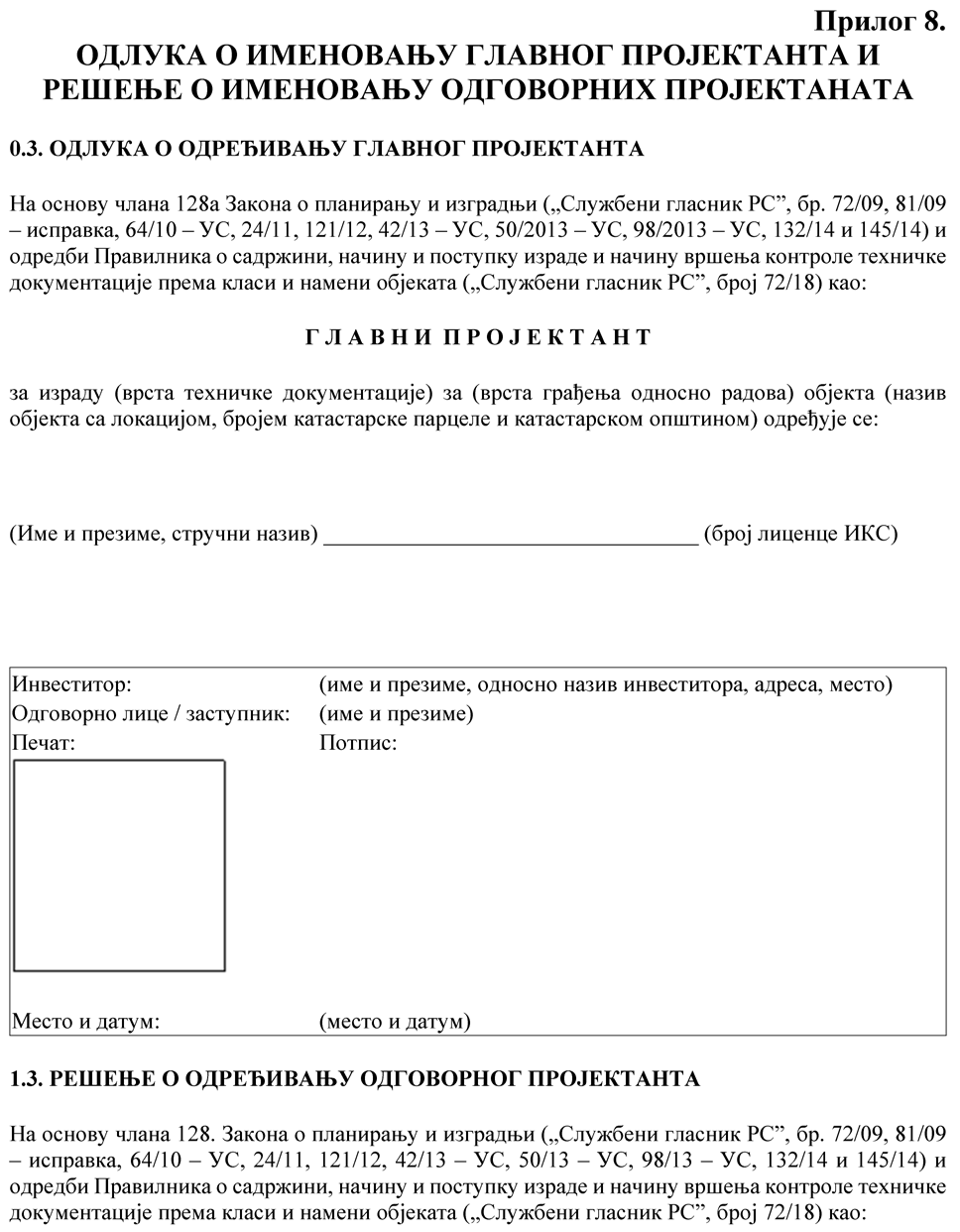 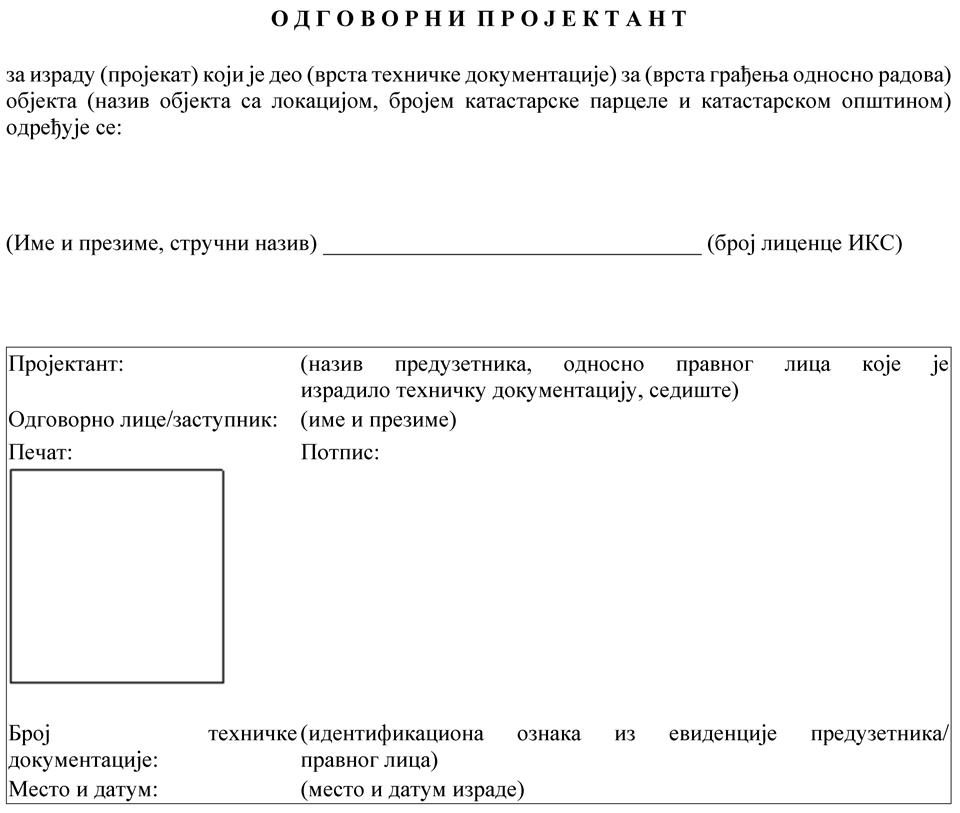 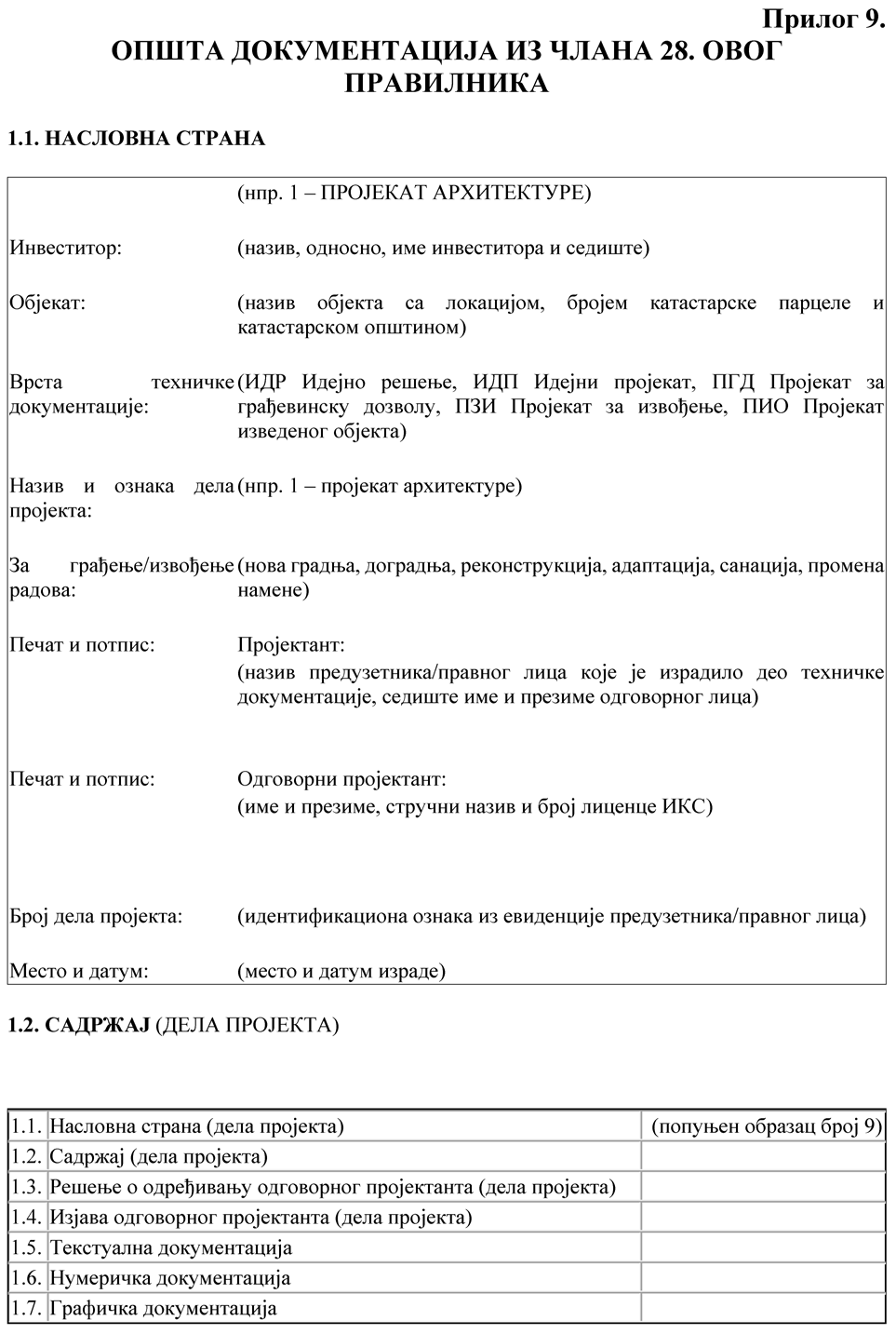 Прилог 10.ПОСЕБНИ САДРЖАЈИ ИДЕЈНОГ РЕШЕЊА У ВЕЗИ СА ПРИКЉУЧЕЊЕМ НА ЈАВНИ ПУТ, ОДНОСНО ЗАОБЈЕКТЕ ЗА КОЈЕ СЕ ПРИБАВЉАЈУ ВОДНИ УСЛОВИСАДРЖАЈ ИДЕЈНОГ РЕШЕЊА У ВЕЗИ СА ПРИКЉУЧЕЊЕМ НА ЈАВНИ ПУТИдејно решење, израђено у складу са одредбама овог Пра- вилника, у вези са прикључењем на јавни пут, садржи и следеће податке и прилоге:Саобраћајно прикључење на државне путеве I и II редаСитуациони план са приказом планираног решења, изра- ђен у складу са важећом законском регулативом у одговарајућој размери (не мора да буде оверен од стране органе надлежног за послове државног премера и катастра), са обележеним државним путевима (Уредба о категоризацији државних путева („Службени гласник РС”, бр. 105/13, 119/13 и 93/15) и приказом планираног саобраћајног прикључка;Тачно дефинисане садржаје (врсту и намену) објеката на катастарској парцели из захтева, у циљу дефинисања обима и структуре саобраћаја која ће се појавити на будућем саобраћајном прикључку на државни пут;Шири ситуациони приказ подручја које се обрађује про- јектом, на орто фото подлози, са приказаним државним путевима;Податке о оквирном протоку саобраћаја који се очекује на планираном комплексу, односно број и тип возила;Геодетски снимљене попречне профиле пута са свим еле- ментима пута и границама парцела на којима се пут налази (пре- нете са прописане катастарско-геодетске подлоге).Постављање инсталација у земљишном и заштитном појасу државног пута I и II редаСитуациони план са приказом планираног решења, изра- ђен у складу са важећом законском регулативом у одговарајућој размери, са обележеним државним путевима (Уредба о катего- ризацији државних путева („Службени гласник РС”, бр. 105/13 и 119/13)), са приказом трасе инсталација.Геодетски снимљене попречне профиле пута са свим еле- ментима пута и границама парцела на којима се пут налази (пренете са прописане катастарско-геодетске подлоге, која не мора да буде оверена од стране органе надлежног за послове државног премера и катастра) са дефинисаним положајем планираних инсталација и заштитних цеви и растојањем у односу на крајње тачке попреч- ног профила пута, као и све неопходне техничке детаље полагања (пречник инсталације, дубину полагања поред и испод пута, преч- ник и дужину заштитне цеви, дужину подбушивања, и др.);Шири ситуациони приказ подручја које се обрађује про- јектом, на орто фото подлози, са приказаним државним путевима.Површинске и денивелисане раскрснице на државним путевима I и II редаШири ситуациони приказ подручја које се обрађује про- јектом, на орто-фото подлози, са приказаним државним путевима.Ситуациони план са приказом планираног решења, изра- ђен у складу са важећом законском регулативом у одговарајућој размери (не мора да буде оверен од стране органе надлежног за послове државног премера и катастра), са обележеним државним путевима (Уредба о категоризацији државних путева („Службени гласник РС”, бр. 105/13 и 119/13)).Реконструкција и изградња државног пута I и II реда и припадајућих путних објекатаПретходна студија оправданости  и  Генерални  пројекат (у електронском облику) оверени од стране Ревизионе комисије,као и Извештај Ревизионе комисије о усвајању Претходне студије оправданости и Генералног пројекта – уколико је наведена про- јектно-техничка документација урађена;Шири ситуациони приказ подручја које се обрађује про- јектом, на орто-фото подлози, са приказаним државним путевима.Ситуациони план са приказом планираног решења са обе- леженим државним путевима (Уредба о категоризацији државних путева („Службени гласник РС”, бр. 105/13, 119/13 и 93/15).САДРЖАЈ ИДЕЈНОГ РЕШЕЊА ЗА ОБЈЕКТЕ ЗА КОЈЕ СЕ ПРИБАВЉАЈУ ВОДНИ УСЛОВИИдејно решење, израђено у складу са одредбама овог правил- ника, за објекте за које се прибављају водни услови, садржи и сле- деће податке и прилоге:Назив, врста и намена објекта;Податак да ли се објекат прикључује на јавни водовод и јавну канализацију;Опис начина захвата воде са планираним количинама воде, уколико се вода захвата из површинских или подземних вода;Опис планираног начина испуштања отпадних вода, уко- лико индустријски или други објекат отпадне воде испушта у по- вршинске воде или подземне воде;Опис технолошког процеса са проценом квалитета и кван- титета ефлуента;Опис планираних радова који се односе на уређење во- дотока и заштиту од штетног дејства вода, уређење и коришћење вода и заштиту вода од загађивања;Податак о квалитету захваћене воде (резултати испитива- ња воде), у случају када се вода захвата из површинских или под- земних вода, као и податак о начину водоснабдевања (водоток, канал, бунар или јавна водоводна мрежа) и локацији водозахвата. Уколико нема техничких могућности за снабдевање водом из јавне водоводне мреже, или је за потребе експлоатације објекта неоп- ходно изградити бунар, навести његову намену (нпр. за противпо- жарне потребе, снабдевање водом за пиће, санитарно-хигијенске потребе, технолошке потребе, за наводњавање, за рибњаке и др.), потребну количину воде из бунара и сл.;Податке о начину прикупљања, одвођења, пречишћавања (примарно, секундарно) и испуштања свих отпадних вода са ло- кације предметног објекта (технолошких, санитарно-фекалних, атмосферских) и о реципијенту истих (водоток, лагуна, септичка јама, јавна канализациона мрежа и сл.), врсти и начину одлагања отпада који може утицати на водни режим (квантитет и квалитет).У зависности од намене објекта, идејно решење садржи и:за индустријске објекте, капацитет објекта, опис производ- ног процеса, врсту и количину сировине која се користи, врсту технолошког поступка и финални производ;за инфраструктуру: карактеристике инфраструктуре (врста, пречник, дужина...), детаљнији опис објеката који су у функцији предметне инфраструктуре и предлог техничких решења за поста- вљање инфраструктуре на водном земљишту;за систем за наводњавање: бруто и нето површине плани- раног система за наводњавање (ха), место водозахвата, планирани тип водозахвата, тип опреме којом се планира наводњавање, про- цена потребне количине воде у вегетационом периоду (л/с);за рибњак: бруто и нето површина планираног рибњака (ха), место и планирани тип водозахвата, начин довођења воде, место и планирани тип испуста, процена потребне количине воде за пуњење рибњака – максимални капацитет захвата (л/с), као и за освежавање рибњака;податке о другим објектима (радовима) који могу утицати на водне објекте и водни режим (квантитет и квалитет подземних и површинских вода);графичке прилоге: прегледну карту, ситуациони приказ свих постојећих и планираних објеката (са легендом), са прате- ћом инфраструктуром (нарочито водовода и канализације) или објеката и инфраструктуре која је предмет захтева, а налазиће у зони водних објеката и водотокова (водозахвати, уливне и изливне грађевине, продуктоводи, ТТ и оптички каблови, електроводови и сл.), у одговарајућој размери, на катастарској подлози и др.Прилог 11.ПОСЕБНИ САДРЖАЈИ ИДЕЈНОГ РЕШЕЊА ЗА ОБЈЕКТЕ СА ЗАПАЉИВИМ И ГОРИВИМ ТЕЧНОСТИМА, ЗАПАЉИВИМ ГАСОВИМА И ЕКСПЛОЗИВНИМ МАТЕРИЈАМА ЗА КОЈЕ ЈЕ ПРОПИСАНА ОБАВЕЗА ИЗДАВАЊА ОДОБРЕЊА ЗА БЕЗБЕДНО ПОСТАВЉАЊЕ У СКЛАДУ СА ЗАКОНОМ КОЈИМ СЕ УРЕЂУЈЕ ЗАШТИТА ОД ПОЖАРА И ЕКСПЛОЗИЈА И САДРЖАЈ ЕЛАБОРАТА ЗАШТИТЕ ОД ПОЖАРАСАДРЖАЈ ИДЕЈНОГ РЕШЕЊАКада је предмет идејног решења објекат са запаљивим и го- ривим течностима, запаљивим гасовима и експлозивним материја- ма за које је прописана обавеза издавања одобрења за безбедно по- стављање у складу са законом којим се уређује заштита од пожара и експлозија, идејно решење, израђено у складу са одредбама овог Правилника, садржи и следеће податке и прилоге:текстуална документација идејног решења садржи и:технички опис терена приказаног на ситуационом плану;технички опис планираних и постојећих објеката и постро-јења;опис технолошког процеса;попис врсте и количине запаљивих и горивих течности, за- паљивих гасова и експлозивних материја.графичка документација идејног решења садржи и два си- туациона плана терена на коме је планирана изградња објекта за који се тражи одобрење локације и који мора бити у одговарајућој размери ради сагледавања безбедносних растојања (највише у раз- мери 1:500) са означеним и уцртаним:планираним и постојећим објектима и постројењима и њи- ховом наменом;објектима планираним за уклањање;бројевима катастарских парцела;саобраћајницама и енергетским инсталацијама и сл.;безбедносним растојањима.САДРЖАЈ ЕЛАБОРАТА ЗАШТИТЕ ОД ПОЖАРАЕлаборат заштите од пожара садржи:Општу документацију;Текстуалну документацију – технички извештај;Нумеричку документацију – прорачунске основе;Графичку документацију.Општа документацијаОпшта документација елабората садржи:Насловну страну на којој се наводе:назив објекта са локацијом и бројем катастарске парцеле и катастарском општином;назив, односно име инвеститора;назив предузетника односно правног лица које је израдило елаборат предметни део пројекта;име, презиме и број лиценце овлашћеног лица које је изра- дило елаборат;идентификациона ознака елабората из евиденције преду- зетника односно правног лица које је израдило елаборат предмет- ни део пројекта;подаци о месту и датуму израде елабората.Садржај елабората.Текстуална документацијаТекстуална  документација  садржи  технички  извештај  са основним елементи заштите објеката од пожара и експлозија:Подаци о локацији објеката значајни за заштиту од пожара кроз које се доказује примена мера заштите од пожара приликом постављања објеката и постројења:одабир локације за изградњу стамбених, пословних, јав- них и производних објеката, као и објеката специјалне намене, са аспекта заштите од избијања пожара и експлозија;анализа микролокације објекта са аспекта преношења по- жара на суседне објекте и са суседних објеката, као и могућности доласка ватрогасно-спасилачких јединица на интервенцију и при- ступа објектима возилом за ватрогасну интервенцију;анализа удаљености између објеката унутар градских тки- ва и удаљености између објеката различите намене унутар инду- стријске зоне – са аспекта преношења пожара;подаци о инфраструктури – објекти и инсталације за транс- порт запаљивих течности и гасова, објекти и инсталације водо- снабдевања и други објекти и инсталације значајни за уређење локације у погледу пожара и експлозија;Опис објекта:битни елементи за заштиту објеката од пожара и експлозија (намена објекта, спратност, габарити, планирани број корисника, безбедно постављање објеката, опис вертикалних и хоризонтал- них комуникација у објекту и улаза/излаза из објекта, опис кон- струкције објекта са захтеваним степеном отпорности на пожар елемената конструкције, количина запаљивих горивих и експло- зивних материја која се држи у објекту, конструктивни елементи заштите објеката приликом експлозија – експлозивни одушак, лака конструкција и сл.);Процена опасности од пожара:сагледавање ризика од пожара и разврставање објеката у смислу угрожености од пожара ради утврђивања мера заштите од пожара за конструкцију, материјале, инсталације и опремање за- штитним системима;Подела објекта на пожарне секторе:издвајање делова објекта у посебне пожарне секторе;елементи грађевинске конструкције у функцији противпо- жарних баријера;Дефинисање евакуационих путева:основне карактеристике, правци евакуације, геометрија евакуационих путева, основни принципи за избор материјала који се уграђују на евакуационим путевима;Основни принципи за избор материјала за конструкције које треба да буду отпорне на пожар;Основни принципи избора материјала за ентеријер за који постоје посебни захтеви у погледу отпорности на пожар;Основни параметри процене опасности од пожара која по- тиче од технолошког процеса и материја које се у њима користе или складиште;Основни захтеви који условљавају потребу за инсталација- ма за аутоматско откривање и дојаву пожара;Основни захтеви који условљавају потребу за инсталаци- јама за детекцију експлозивних и запаљивих гасова;Основни захтеви који условљавају потребу за стабилним инсталацијама и уређајима за гашење пожара (хидрантска инста- лација за гашење пожара, стабилна инсталација за гашење ЦО2, пеном прахом и сл.);Основни захтеви који условљавају потребу за мобилном опремом за гашење пожара;Скраћени опис инсталација за запаљиве, гориве и експло- зивне флуиде који се користе у објекту;Основни захтеви који условљавају потребу за системима за одвођења дима и топлоте;Скраћени опис инсталација за климатизацију и вентила-цију;Скраћени опис инсталације за заштиту објекта од атмо- сферског пражњења;Скраћени опис електричних инсталација;Скраћени опис инсталације за одвођење статичког елек- трицитета;Основни захтеви који условљавају потребу за другим ин- сталацијама које утичу на мера заштите од пожара приликом из- градње објеката;Закључак у вези испуњености основног захтева заштите од пожара. Обавезно садржи категоризацију објекта, број максимално присутних особа и преглед утврђених мера за заштиту од пожара.Нумеричка документацијаНумеричка документација садржи прорачунске основе за из- бор заштите објекта од пожара и експлозија:Процена пожарног оптерећења објекта и пожарних сектора;Процена карактеристика евакуационих путева у објекту и избор методологија за прорачун капацитета евакуационог пута и одређивања ширине пролаза и излаза и слично;Процена времена потребног за евакуацију људи и избор методологије за прорачун времена евакуације и слично;Процена стабилности грађевинске конструкције у пожару и избор методологије за дефинисање отпорности на пожар елеме- ната конструкције;Основни захтеви који условљавају потребу за другим про- рачунима битним за избор и начин заштите објекта од пожара.Графичка документацијаГрафичка документација садржи графички приказ мера за- штите од пожара који приказују најнужније елементе заштите од пожара усаглашене са издатим условима:ситуациони план са уцртаним суседним објектима и сао- браћајницама;основе свих нивоа и крова са уцртаним пожарним секто- рима;карактеристичне подужне и попречне пресеке са уцртаним пожарним секторима;основе са шематском диспозицијом процесне технолошке опреме;основе са диспозицијом евакуационих путева и смеровима евакуације.Прилог 12.ФОРМА ТЕХНИЧКЕ ДОКУМЕНТАЦИЈЕ И ЕЛЕКТРОНСКО ПОТПИСИВАЊЕ, ЗА ПОТРЕБЕ ОБЈЕДИЊЕНЕ ПРОЦЕДУРЕУводПоједини изрази који се користе у овом прилогу имају следе- ће значење:документ у папирној форми јесте документ написан (од- штампан) на папиру и својеручно је потписан, односно оверен пе- чатом;електронски документ јесте документ настао изворно у електронској форми, у одговарајућем електронском формату (.pdf или .dwg или .dwf (.dwfx) формат), који је електронски потписан квалификованим електронским потписом;квалификовани електронски потпис јесте скуп података у електронском облику који са уносе у електронски документ и слу- жи за идентификацију потписника. Квалификовани електронски потпис издаје овлашћено сертификационо тело (Јавно предузеће„Пошта Србије”, Министарство унутрашњих послова, Привред- на комора Србије, АД „Halcom” Београд, „Е-Smart Systems” д.о.о. Београд);електронско потписивање јесте стављање квалификованог електронског потписа на документ у електронском формату (.pdf,.dwg или .dwf (.dwfx) формат), за потребе обједињене процеду- ре. У случају електронских докумената формата .pdf потребно је извршити и позиционирање електронског потписа, тако што се означава место (поље) за које ће се везати електронски потпис. Позиционирање се врши на првој страни електронског документа, тако да електронски потпис буде прегледан и видљив. Код елек- тронских документа формата .dwg и .dwf (.dwfx) не врши се пози- ционирање;овера техничке документације, састављене у електронској форми за потребе обједињене процедуре, јесте стављање на ту документацију квалификованог електронског потписа законског заступника, односно овлашћеног лица пројектне организације и печата те пројектне организације, као и квалификованих електрон- ских потписа и печата личне лиценце одговорног и/или главног пројектанта, када је то прописано овим правилником;превођење техничке документације из папирне у елек- тронску форму јесте скенирање те документације састављене у папирној форми (превођење у .pdf формат), својеручно потписа- не и оверене печатом пројектне организације и личних лиценци, у складу са овим правилником и потврђивање електронским потпи- сом, за потребе обједињене процедуре, да је та електронска копија верна оригиналу те техничке документације.Печат пројектне организације скенира се и инсертује у доку- мент у електронској форми на исти начин као и печат личне лиценце. Са становишта обједињене процедуре је прихватљиво да тех- ничку документацију својеручно потпишу одговорни пројектанти и друга лица за која је прописано да потписују ту документацију, под условом да се тај документ након тога преведе у електронску форму и да га електронски потпишу лица наведена у овом прилогу. До испуњења услова за употребу електронског печата лич-не лиценце, овера техничке документације печатом личне лицен- це вршиће се тако што ће лица овлашћена за употребу тих печата отисак постојећих печата скенирати, а потом их као дигиталну слику инсертовати у документ у електронској форми, након чега ће се тај фајл сачувати у одговарајућем формату (.pdf, .dwg илиwf), а потом електронски потписати.Форма и електронско потписивање техничке документацијеДокументи који чине техничку документацију припремају се као један или више електронских докумената (делова).Текстуални део техничке документације припрема се у .pdf формату и електронски се потписује.Графички део техничке документације припрема се у следе- ћим форматима:.dwg или .dwf (.dwfx) који су електронски потписани или.dwg или .dwf (.dwfx) који нису електронски потписани, уз обавезну припрему и документа истог садржаја у .pdf формату који је електронски потписан.У случају да се техничка документација припрема као више посебних електронских докумената, врши се електронско потпи- сивање сваког дела, на исти начин на који се потписује јединстве- ни документ.Преглед обавезних формата, начина овере и електронског потписивања различитих делова техничке документацијеа) Извод из пројектаФормат електронског документаТекстуални део извода из пројекта (насловна страна, изјава вршиоца техничке контроле, главна свеска), припрема се у .pdf формату и електронски се потписује.Графички прилози извода из пројекта се припремају, као је- дан или више електронских докумената, у следећим форматима:.dwg или .dwf (.dwfx) који су електронски потписани или.dwg или .dwf (.dwfx) који нису електронски потписани, са пратећим документом формата .pdf истог садржаја који је елек- тронски потписан.ОвераТекстуални део и графичке прилоге оверавају сви учесници у изради и техничкој контроли пројекта на начин прописан овим правилником.Електронско потписивање врши се након креирања електрон- ског документа у прописаном формату (.pdf, .dwg, .dwf (.dwfx)).Електронско потписивање извода из пројекта обавезно врши:одговорно лице пројектанта (предузетника, односно прав- ног лица које је носилац израде техничке документације);главни пројектант;одговорно лице/заступник вршиоца техничке контроле. Ако се графички прилози припремају као посебни електрон-ски документи, електронски их потписује само главни пројектант.б) Главна свескаФормат електронског документаЕлектронски документ се припрема у .pdf формату и елек- тронски се потписује.ОвераГлавну свеску оверавају сви учесници у изради пројекта на начин прописан овим правилником.Електронско потписивање врши се након креирања елек- тронског документа у прописаном формату (.pdf).Електронско потписивање главне свеске врши:одговорно лице пројектанта (предузетника, односно прав- ног лица које је носилац израде техничке документације);главни пројектант.в) Пројекти (делови пројекта према областима)Формат електронског документаОпшта, текстуална и нумеричка документација припрема се у .pdf формату и електронски се потписује.Графичка документација пројеката се доставља, као  један или више електронских докумената, у следећим форматима:.dwg или .dwf (.dwfx) који су електронски потписани или.dwg или .dwf (.dwfx) који нису електронски потписани, са пратећим документом формата .pdf истог садржаја који је елек- тронски потписан.ОвераОпшту, текстуалну, нумеричку и графичку документацију пројеката оверавају учесници у изради тог дела пројеката на начин прописан овим правилником.Електронско потписивање врши се након креирања елек- тронског документа у прописаном формату (.pdf, .dwg или .dwf (.dwfx)).Електронско потписивање дела пројекта врши:одговорно лице пројектанта предметног дела пројекта (предузетника, односно правног лица које је носилац израде дела техничке документације);одговорни пројектант предметног дела пројекта;вршилац техничке контроле предметног дела пројекта (само у случају када је прописана техничка контрола пројекта за грађевинску дозволу).Ако се графичка документација припрема као један или више посебних електронских докумената, електронски га/их потписује само одговорни пројектант.г) Изјава инвеститора, стручног надзора и извођачаФормат електронског документаИзјава инвеститора, стручног надзора и извођача радова, која се доставља уз пројекат за извођење као потврда да није дошло до одступања у току извођења радова припрема се у .pdf формату и електронски се потписује.ОвераИзјаву оверавају инвеститор, стручни надзор и извођач на на- чин прописан овим правилником.Електронско потписивање врши се након креирања елек- тронског документа у прописаном формату (.pdf).Електронско потписивање изјаве врши:одговорно лице инвеститора;одговорно лице вршиоца стручног надзора (предузетника, односно правног лица које је носилац стручног надзора);одговорно лице извођача радова.Елаборати и студије који се прилажу уз техничку документацијуФормат електронског документаЕлаборати и студије припремају се у .pdf формату и елек- тронски се потписују.ОвераЕлаборате и студије оверавају лица која су их израдила. Електронско  потписивање  врши  се  након  креирања  елек-тронског документа у прописаном формату (.pdf).Електронско потписивање елабората или студија врши:одговорно лице израђивача елабората или студије (преду- зетника, односно правног лица које је израдило елаборат или сту- дију);овлашћено лице које је израдило елаборат или студију.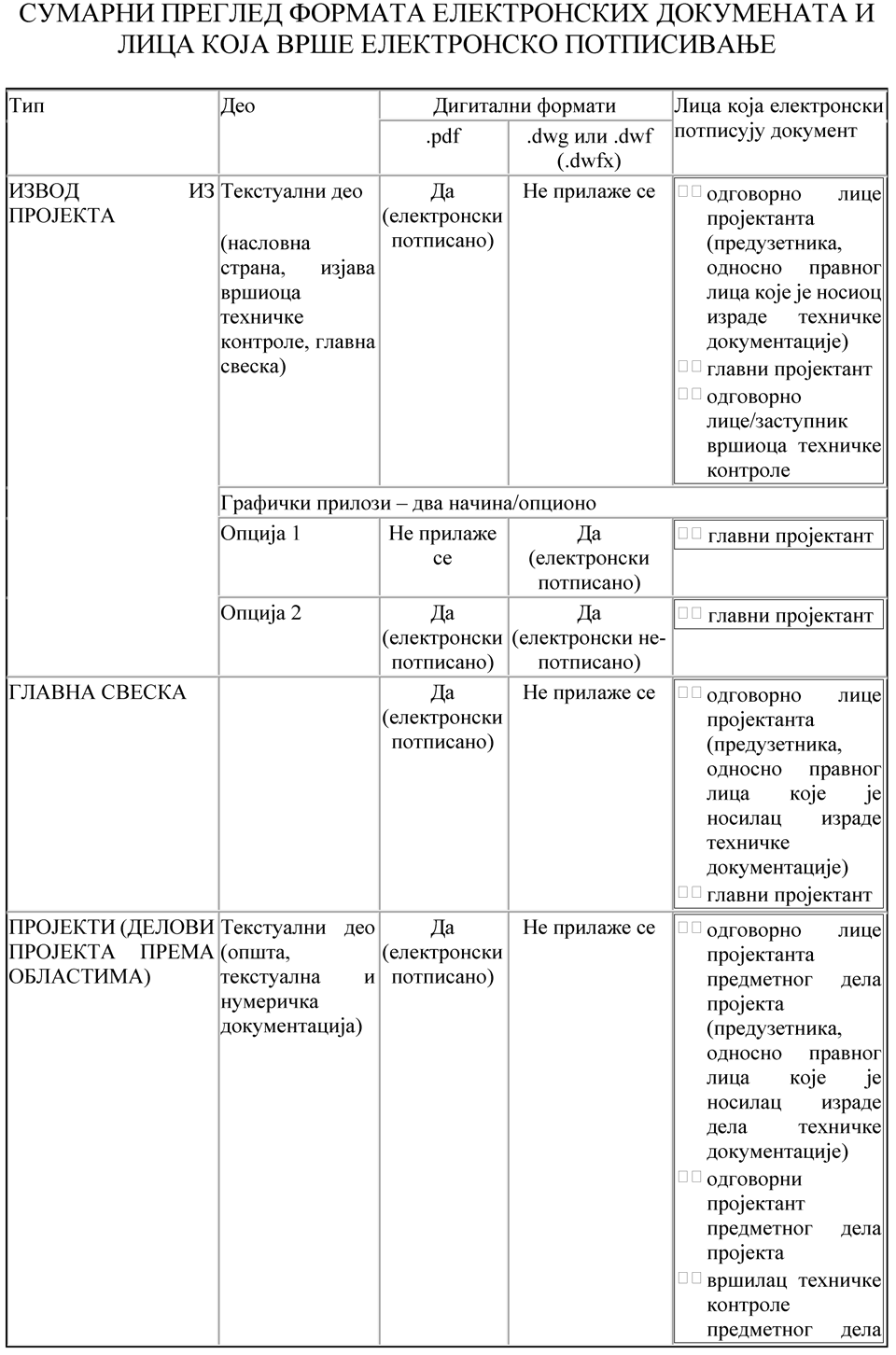 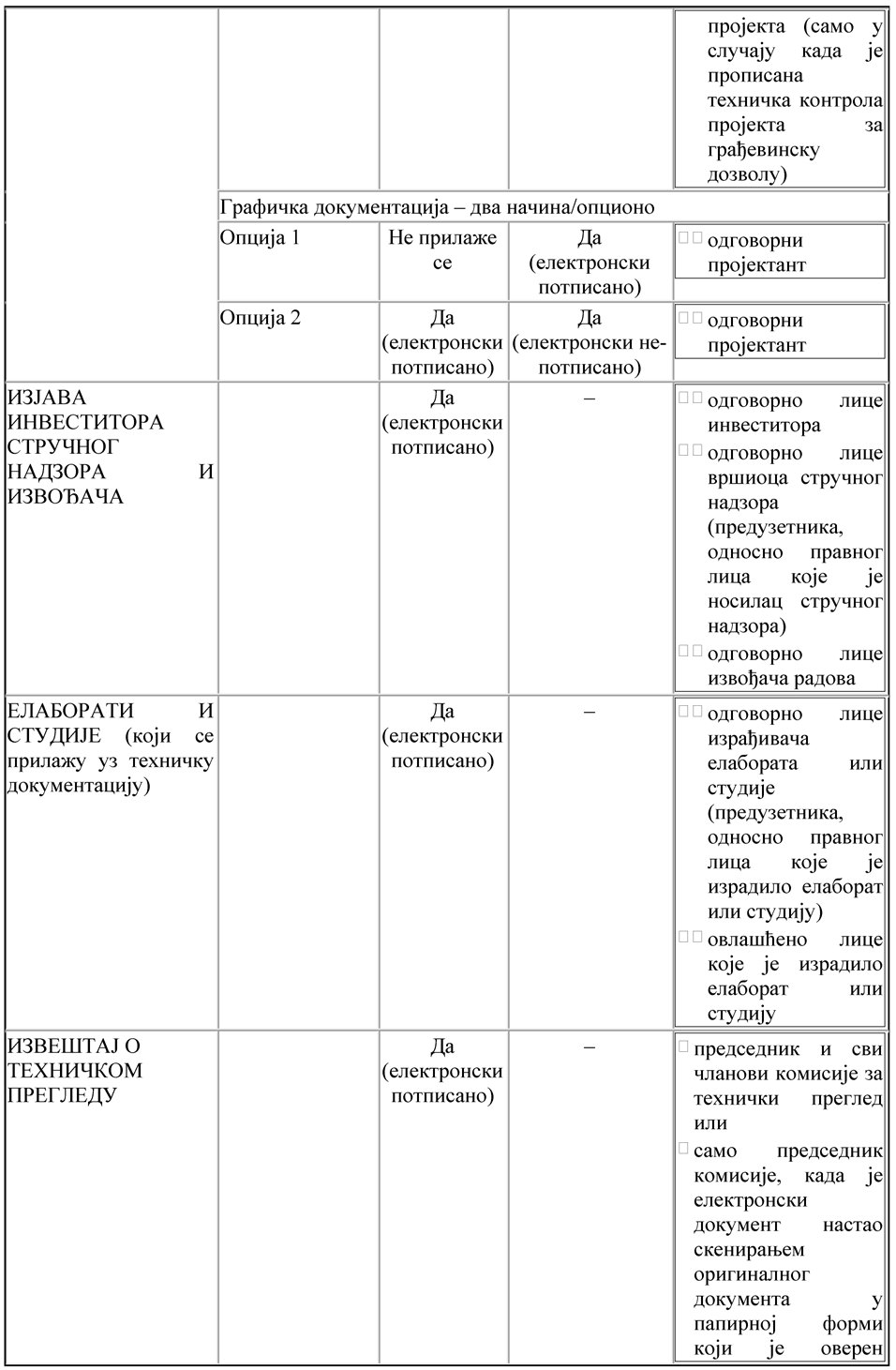 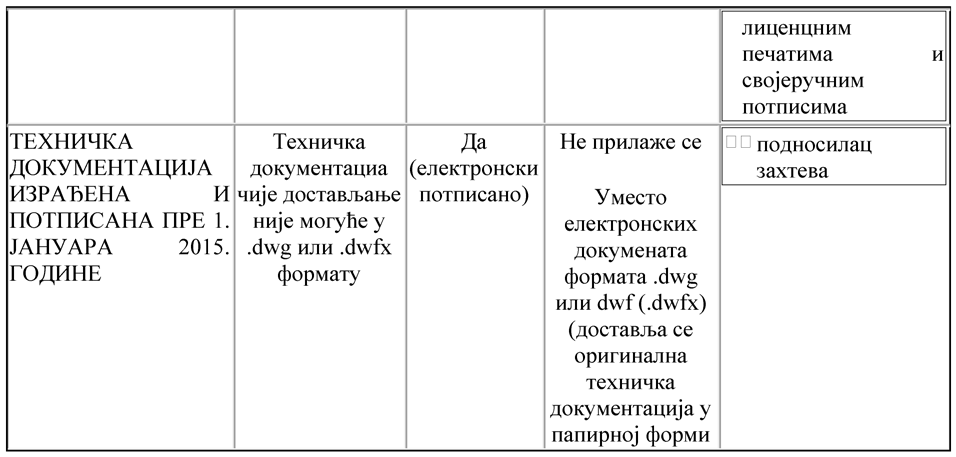 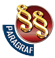 ПРАВИЛНИКО САДРЖИНИ, НАЧИНУ И ПОСТУПКУ ИЗРАДЕ И НАЧИНУ ВРШЕЊА КОНТРОЛЕ ТЕХНИЧКЕ ДОКУМЕНТАЦИЈЕ ПРЕМА КЛАСИ И НАМЕНИ ОБЈЕКАТА("Сл. гласник РС", бр. 72/2018)